Les 13 lunes Salish de la Côte ouest		  	                   Nom: __________________SJELCASEN 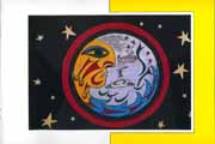 La Lune lorsqu’on met nos pagaies dans l’arbusteAuteur/Illustrateur The Saanich Year – John Elliot/Earl ClaxtonSJELCASEN est la treizième et dernière lune dans le cycle des 13 lunes. Pendant cette lune,on remercie nos pagaies de nous avoir aidé pendant toute l’année. À ce temps, on commence à allumer les feux de réunion d’hiver.Questions pour le cercle de partage ou réponses écrites: Pourquoi est-ce qu’on doit relaxer ou <<mettre la pagaie dans l’arbuste>>?La nature se renouvelle pendant l’hibernation. Par exemple, les arbres produisent moins de sève pendant l’hiver. Peux-tu donner d’autres exemples de comment la nature se repose?Comment le cèdre est-il important dans la culture WSÀNEC? Comment est-ce que la signifiance du cèdre est-il similaire ou différent de la signifiance d’autres plantes dans d’autres cultures?  Pourquoi est-ce que c’est important d’apprendre à propos de nos racines ou héritage? Réfléchis sur ton propre heritage. Qu’est-ce qu’il y a de précieux dans ta famille? Qu’est-ce que tes ancêtres t’ont donné quand tu penses de la langue, la sagesse, des idées et d’artéfacts, et cetera? Comment est-ce que cela est relié aux histoires et traditions de la maison longue? Les questions et l’image de SJELCASEN sont adaptés du site-web:http://www.racerocks.com/racerock/firstnations/13moons/moons/sjelcasen.htmlne Fais un dessin pour illustrer ta réponse écrite.________________________________________________________________________________________________________________________________________________________